Вх. № …………… / ……………ДО ДИРЕКТОРАНА ЧСУ „ЛЕОНАРДО ДА ВИНЧИ“гр. ДОБРИЧ ЗАЯВЛЕНИЕот ………………………….………………………………………….………………………..………,/трите имена на родител/настойник/Родител/настойник  на ……………………………………………………………………………..,/трите имена на ученика/ученик/ученичка от……. клас за учебната …….../…….. г., в училище ...........................................................................тел. за контакт с родителя/настойника: …………………………….....................e-mail на родителя/настойника: ................................................................................УВАЖАЕМА ГОСПОЖО ДИРЕКТОР,Моля да приемете в дневна форма на обучение в повереното Ви училищесина/дъщеря ми ......................................................................................................................., ЕГН ………………………….. ученик/чка от .........клас за учебната  20...../20.....година.Съгласен/а съм ЧСУ „Леонардо да Винчи“, гр, Добрич да съхранява и обработва личните ми данни, съгласно изискванията на ЗЗЛД.Дата:…………………………					Подпис: ………………….гр. Добрич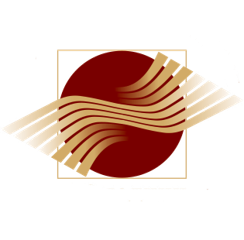 ЧАСТНО СРЕДНО УЧИЛИЩЕ „ЛЕОНАРДО ДА ВИНЧИ“ИНОВАТИВНО УЧИЛИЩЕ ЗА ЧУЖДИ ЕЗИЦИ, НАУКА, ТЕХНОЛОГИИ, ИНЖЕНЕРСТВО И МАТЕМАТИКАЕИК: 204595191; АДРЕС: БУЛ. „РУСИЯ”2-Е, ДОБРИЧ 9300, ТЕЛ.: 058602418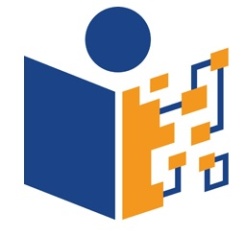 